Aşağıda verilen ifadelerin doğru veya yanlış olanlarını belirtiniz. (30 Puan)Aşağıda verilen soruları cevaplayınız. (30 Puan)Aşağıdaki soruları cevaplayınız. (Her soru 10 puandır.)Not: 	Süre 40 dakikadır.Başarılar dilerim.Yusuf KELEŞDin Kültürü ve Ahlak Bilgisi ÖğretmeniDoğruYanlış1Tasavvuf, İslam’ın ağırlıklı olarak içsel boyutunda yaşanan halleri kapsar.2Tarikatlar, peygamberimiz zamanında ortaya çıkmıştır.3Tasavvufta sufinin herkese ve her şeye saygılı olması beklenir.4Alevilik, Ali taraftarı anlamına gelir ve Hz. Ali’ye bağlılığı ön planda tutar.5İslam dinine göre insan, Allah ile iletişim kurmak için başkasına muhtaçtır.6Alevilikte musahip olanlar yaşamları boyunca birbirlerinden sorumlu olurlar.7Kuran’da günlük hayattaki her mesele ile ilgili açık bir hüküm vardır.8Alevilikte cem ibadetinde, önce razılık ve kul hakkı sorulur.9Allah, kimi insanları zenginlikle kimilerini de fakirlikle imtihan etmektedir.10Her türlü ekonomik faaliyet dinimizce serbest bırakılmıştır.1İnsanı Allah’a yakınlaştırmanın, Allah’la bütünleştirmenin yollarını gösteren manevi ilme ne ad verilir?SufiTasavvuf 2Mutluluk dönemi anlamına gelen ve peygamberimizin hayatta olduğu zamanı kapsayan dönem hangi kavramla ifade edilir?Asrı SaadetAshap3Tasavvuf kavramlarının kullanılmaya başlandığı, ilk sufi adlarının duyulduğu tarikatların ortaya çıkmasından önceki dönem hangisidir?Tasavvuf DönemiZüht Dönemi4Bireyin, nefsini kötülüklerden arındırarak, düşünce ve davranışlarıyla olgun bir insan haline gelmesine ne ad verilir?Mürşitİnsanı Kamil 5Mevlevilik tarikatının kurucusu olan ve Konya’da türbesi bulunan mutasavvıf kimdir?MevlanaHacı Bayramı Veli6Şeriat, tarikat, marifet ve hakikat olarak bilinen 4 kapı 40 makam ilkesi hangi tarikatta vardır?BektaşilikMevlevilik7Hz. Ali’nin soyundan gelen ve cem ibadetlerini yöneten Alevi toplulukların bağlı olduğu kişilere ne ad verilir? TalipDede 8Alevi Bektaşi kültüründe Ensar ile Muhacir arasında kurulan kardeşliğe benzetilen kurum hangisidir?MusahiplikGülbank9Kuran’da ve sünnette açıkça hükmü konulmamış bir meselenin çözümü için çaba harcanmasına ne ad verilir?Müçtehitİçtihat 10Allah tarafından kesin bir şekilde emredilen iş ve davranışlara ne ad verilir?VacipFarz Tasavvuf düşüncesinin incelendiği 3 dönem nedir? Yazınız.Kültürümüzde etkin olan tasavvufi yorumlar nelerdir? 4 tanesini yazınız.Dört kutsal kitabı peygamberleri ile birlikte yazınız.Kelime-i Şehadet’in anlamını yazınız.Sayın HocalarımAnlatımlı çözümlerini Youtube kanalımızda paylaştık.Her sınıf düzeyinde A ve B gruplu 2 yazılı çalışmamız var. Ben öğrencilere ikisinden birisini soracağımı söylüyorum. İki yazılı çalışması ünitedeki her konuyu kapsamaktadır. Böylece ünite tekrarı da yapılmış oluyor. Bu uygulama ayrıca öğrencilerin sınava istekli bir şekilde çalışmalarına da katkı sağlıyor. Eleştirileriniz, önerileriniz bizim için önemli ve faydalı olacaktır. Abone olarak destek verirseniz ve öğrencilerinizi haberdar ederseniz sevinirim. Teşekkür ediyorum. Youtube kanalı: Din Kültürü ve Ahlak Bilgisi Yusuf Keleş 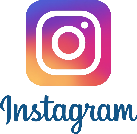 